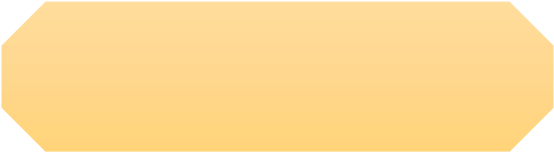 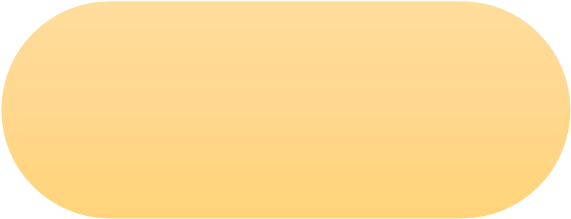 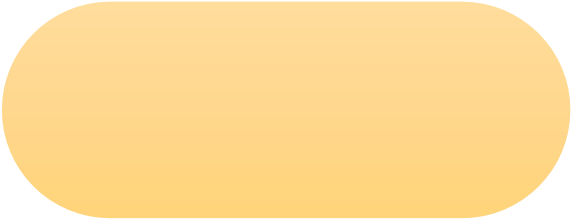 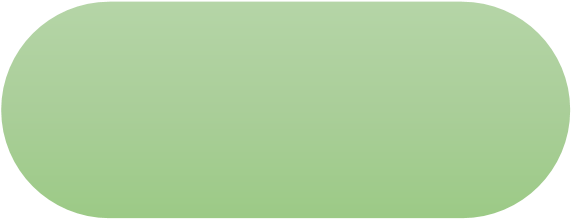 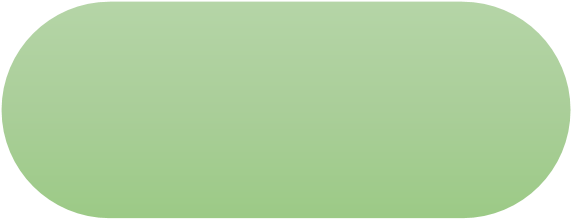 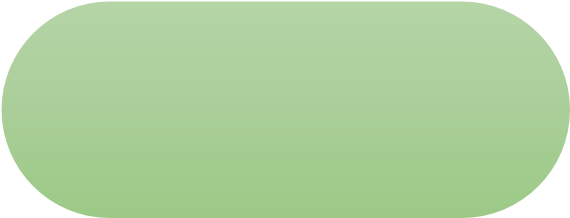 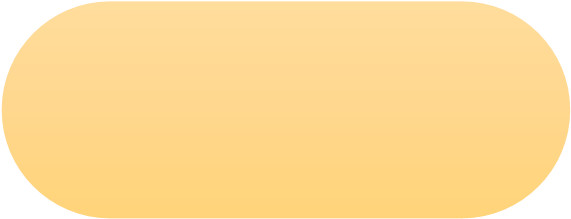 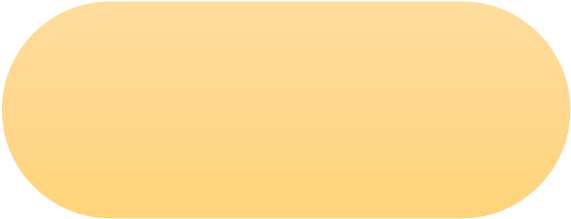 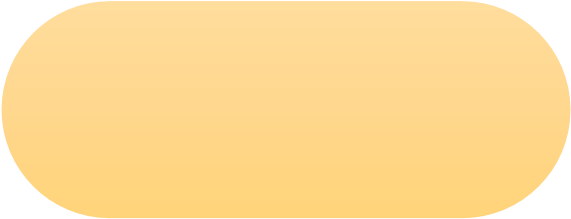 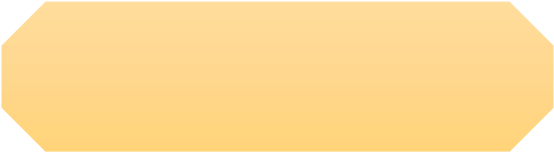 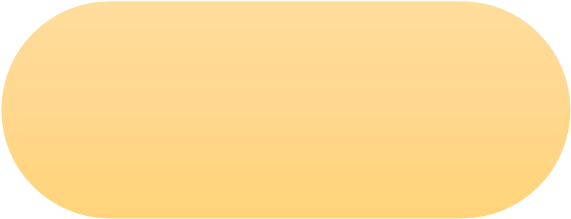 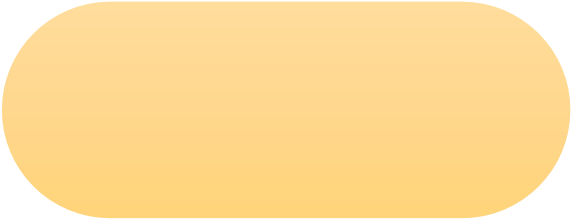 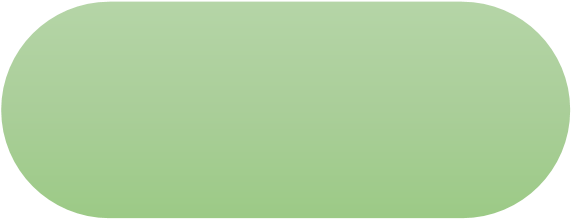 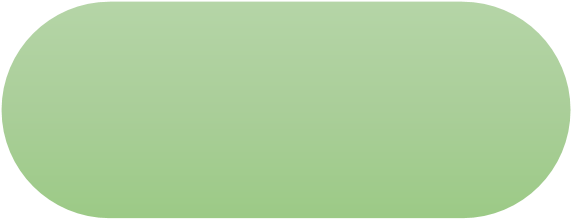 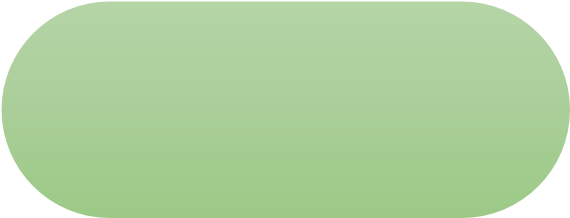 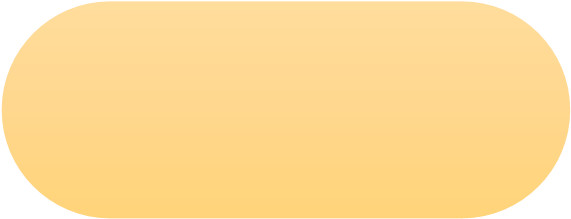 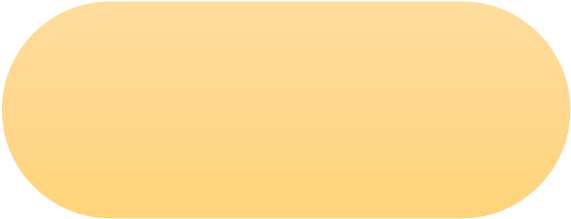 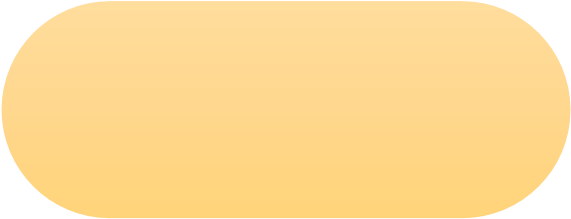 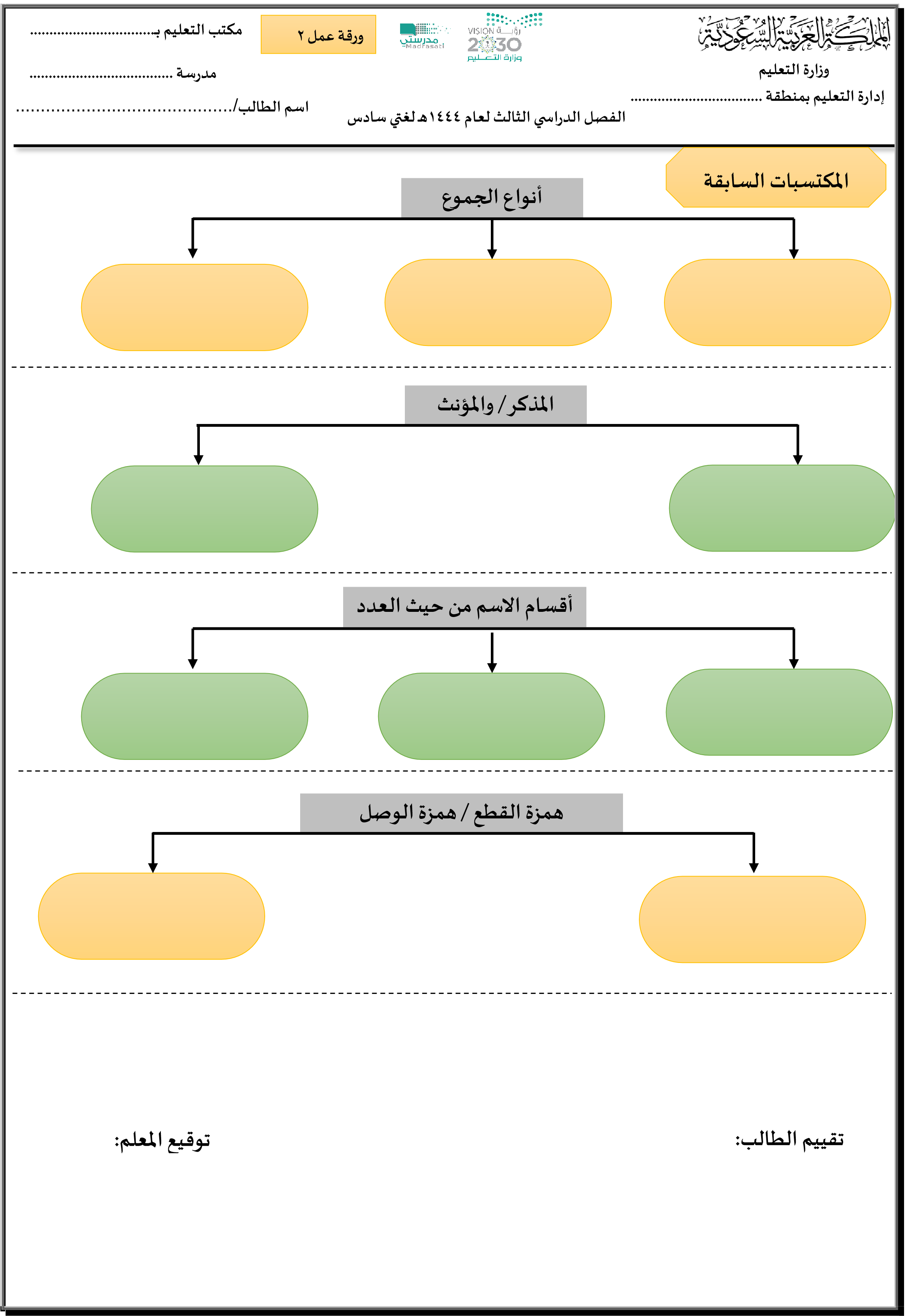 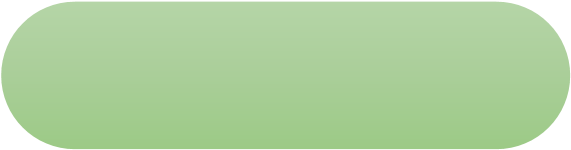 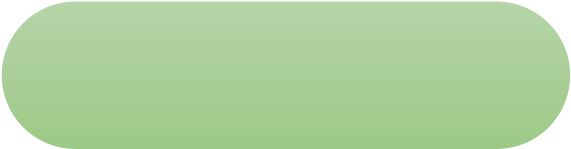 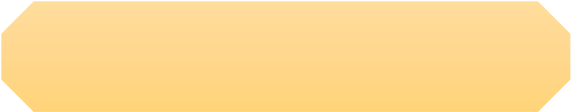 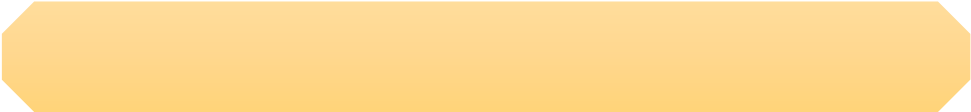 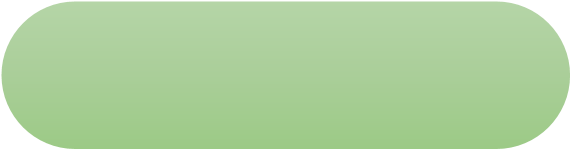 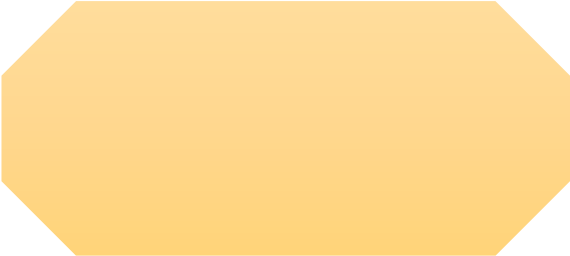 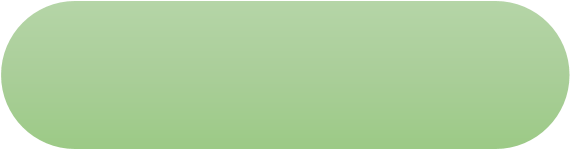 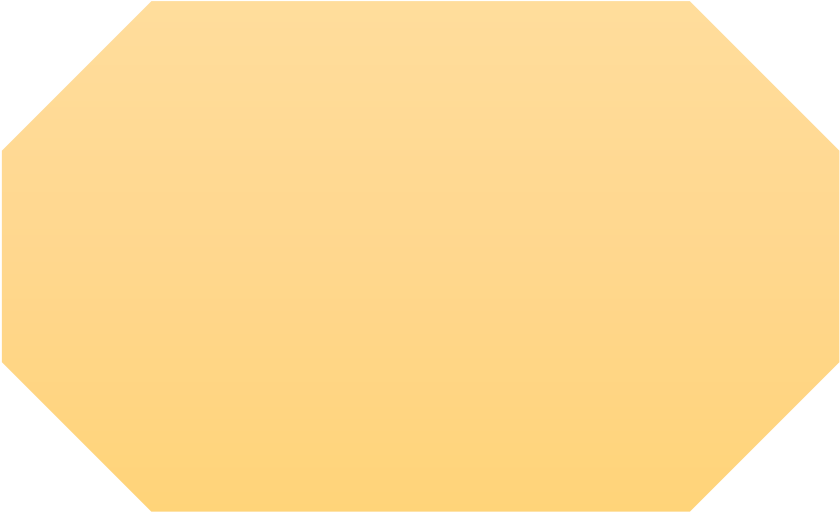 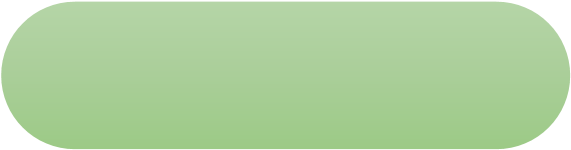 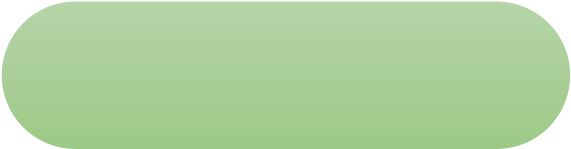 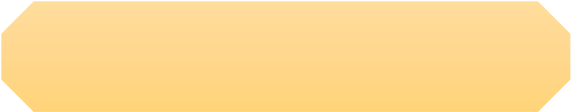 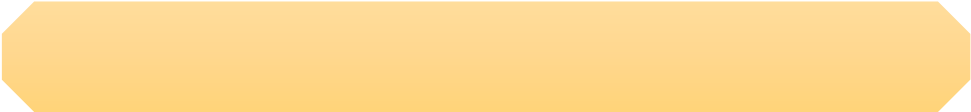 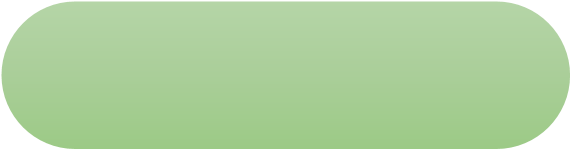 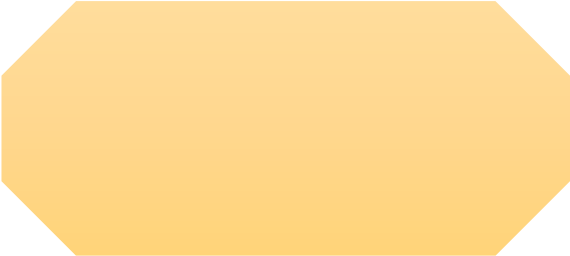 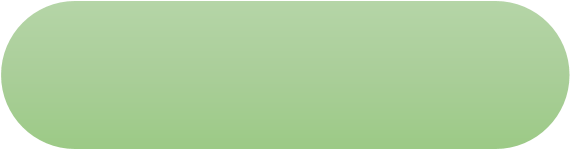 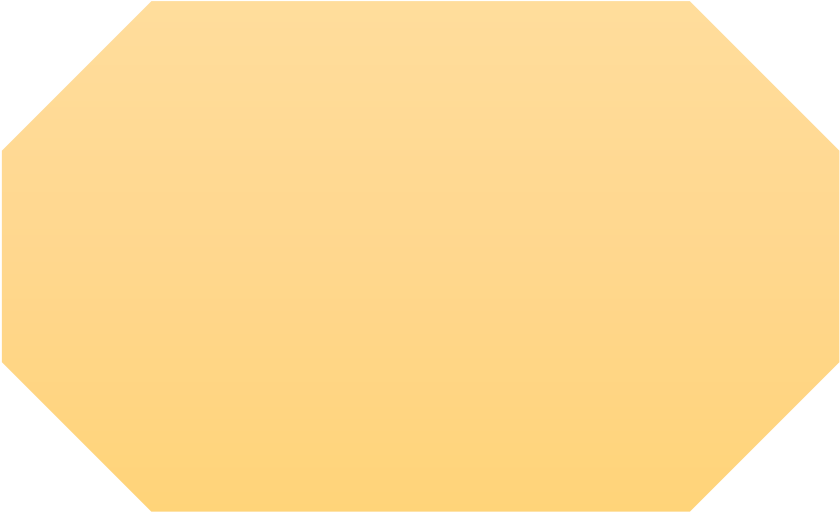 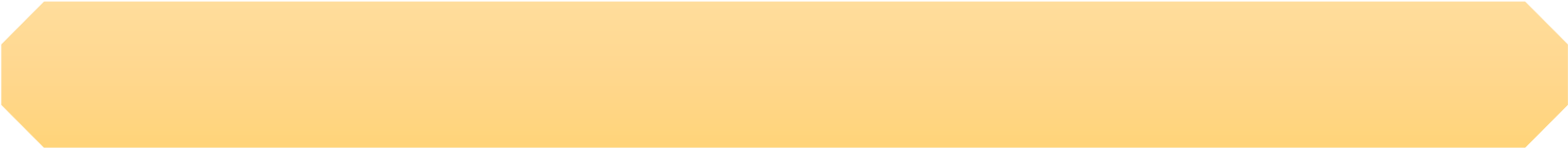 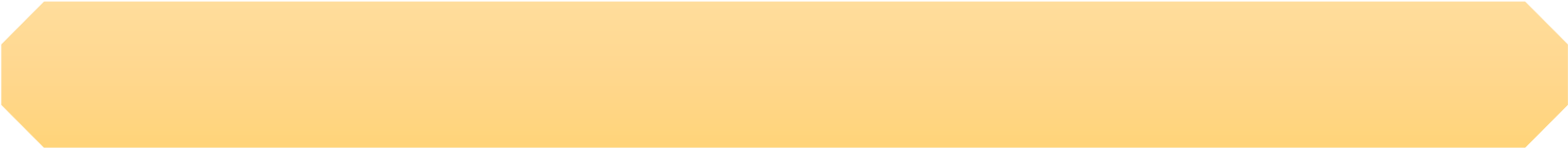 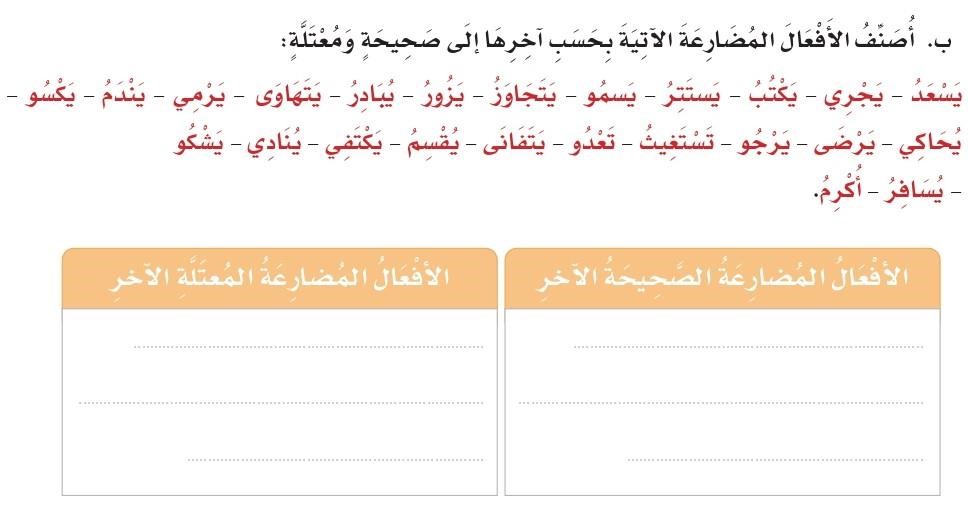 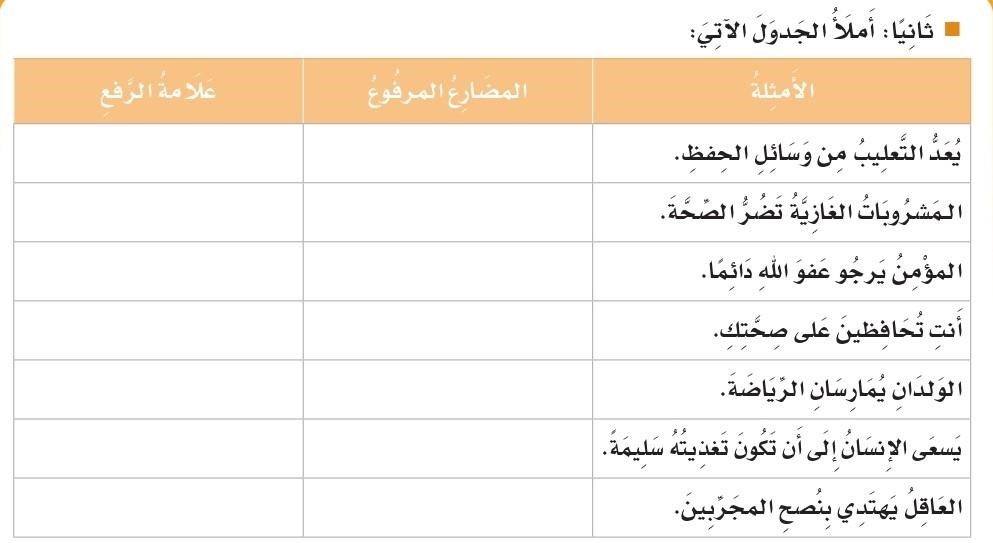 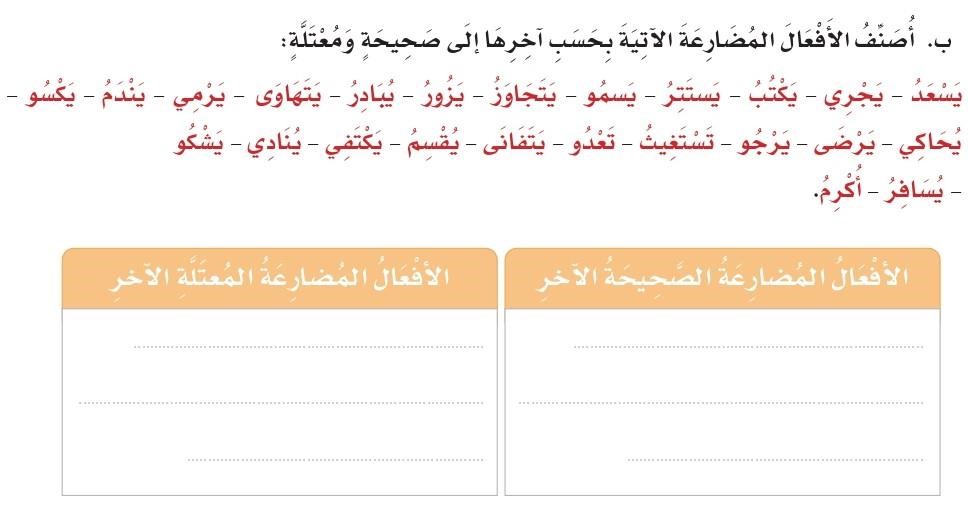 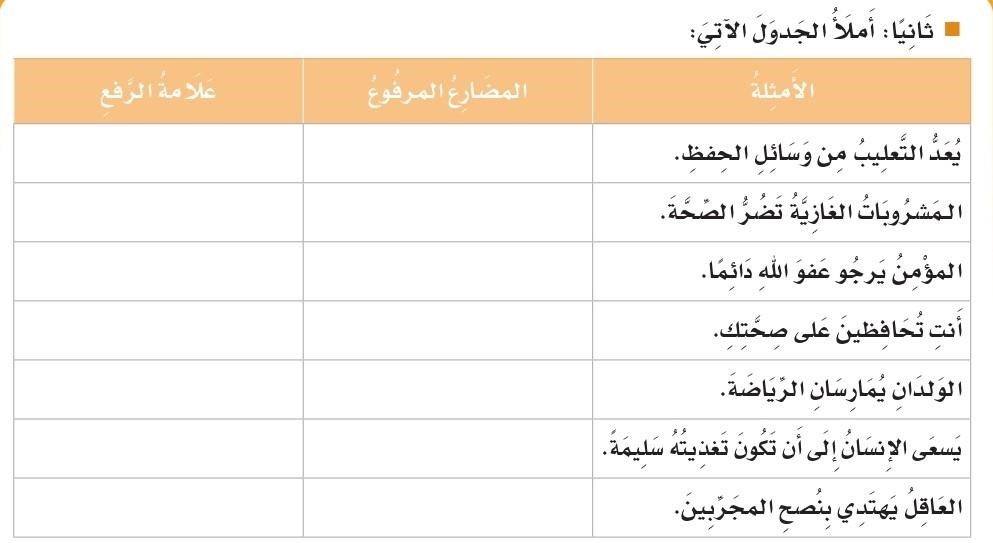 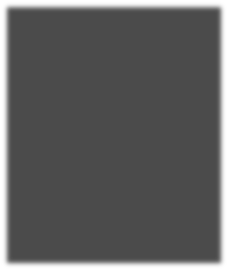 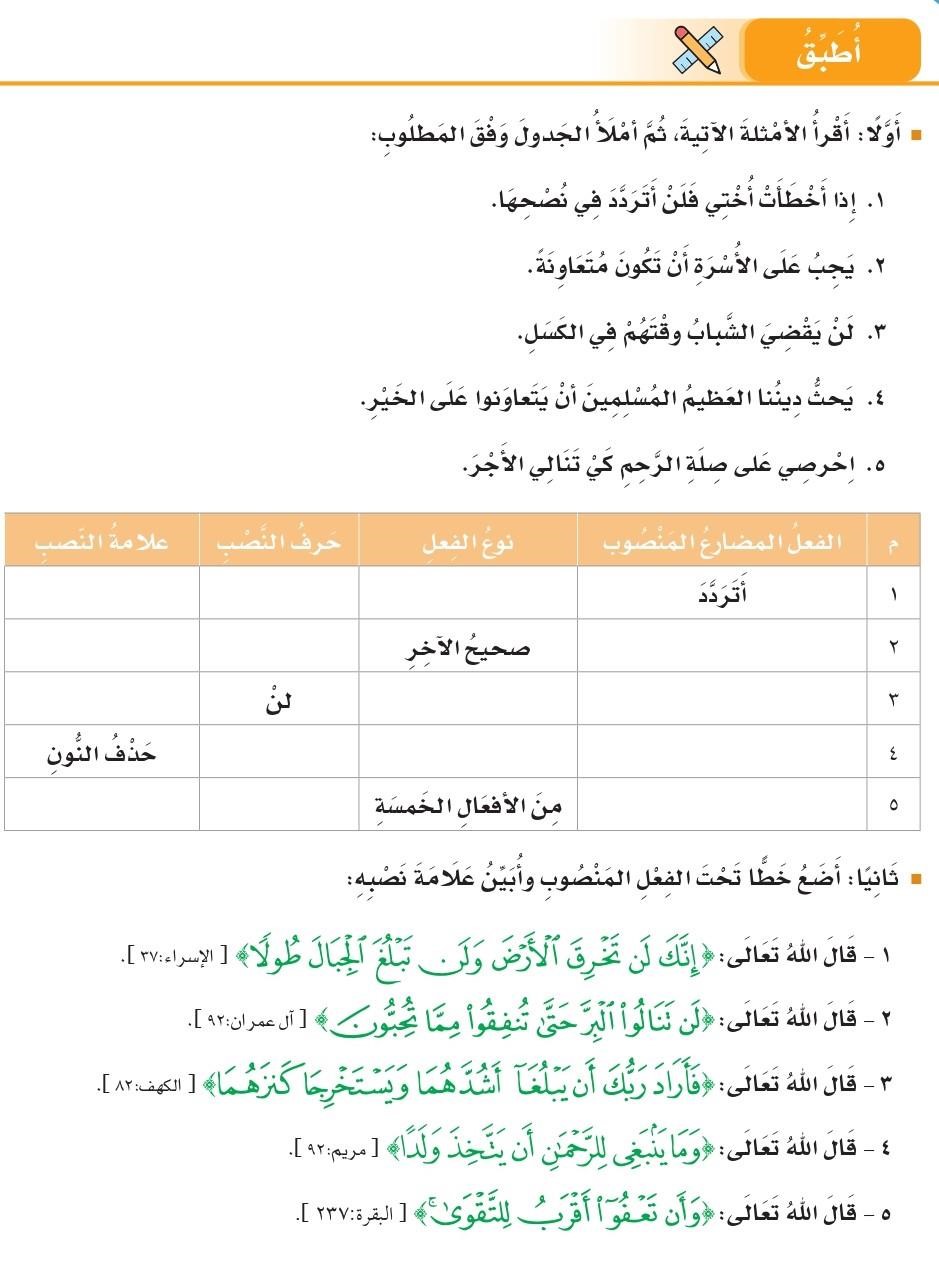 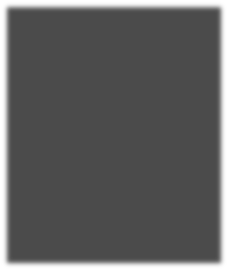 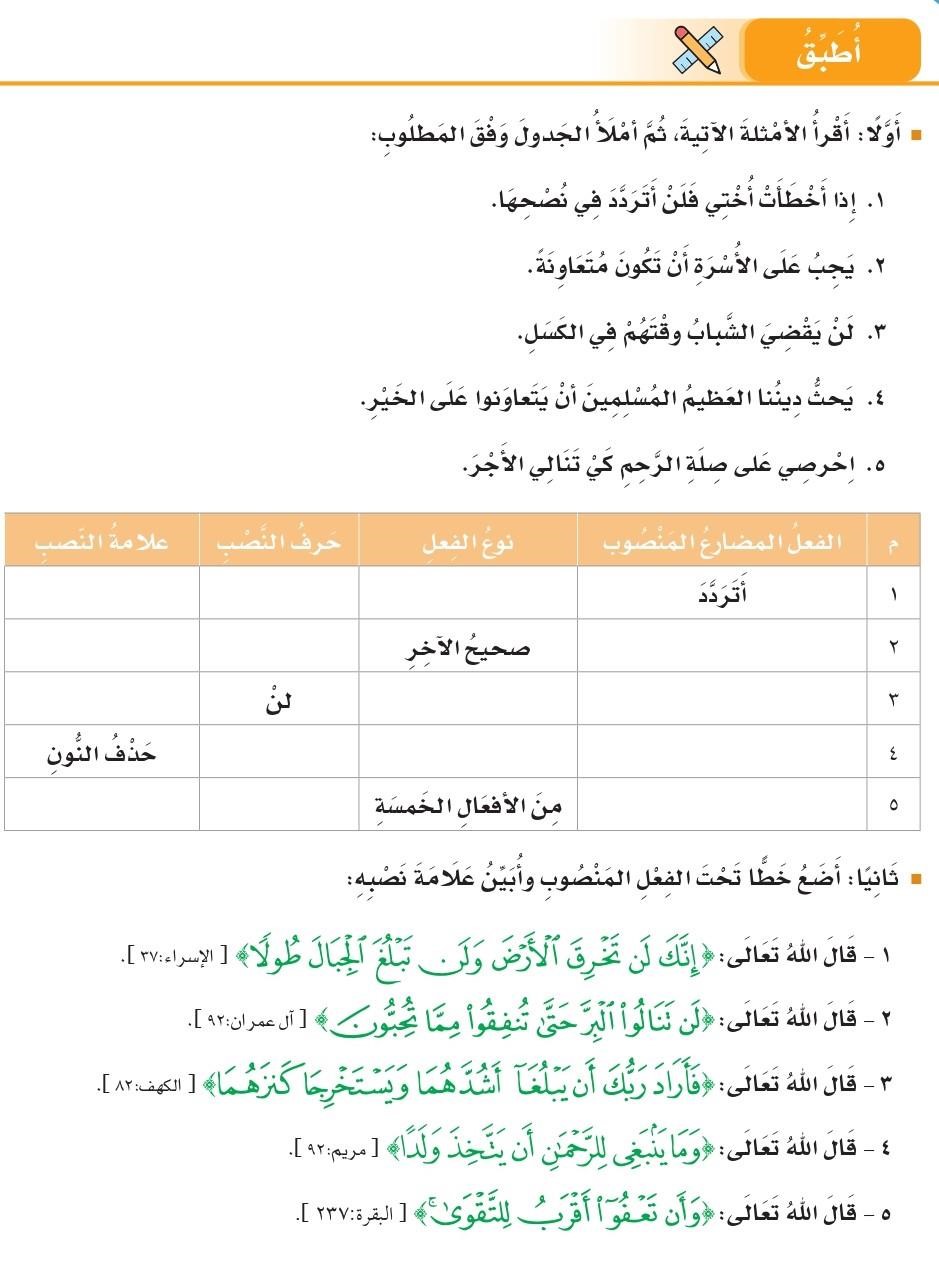 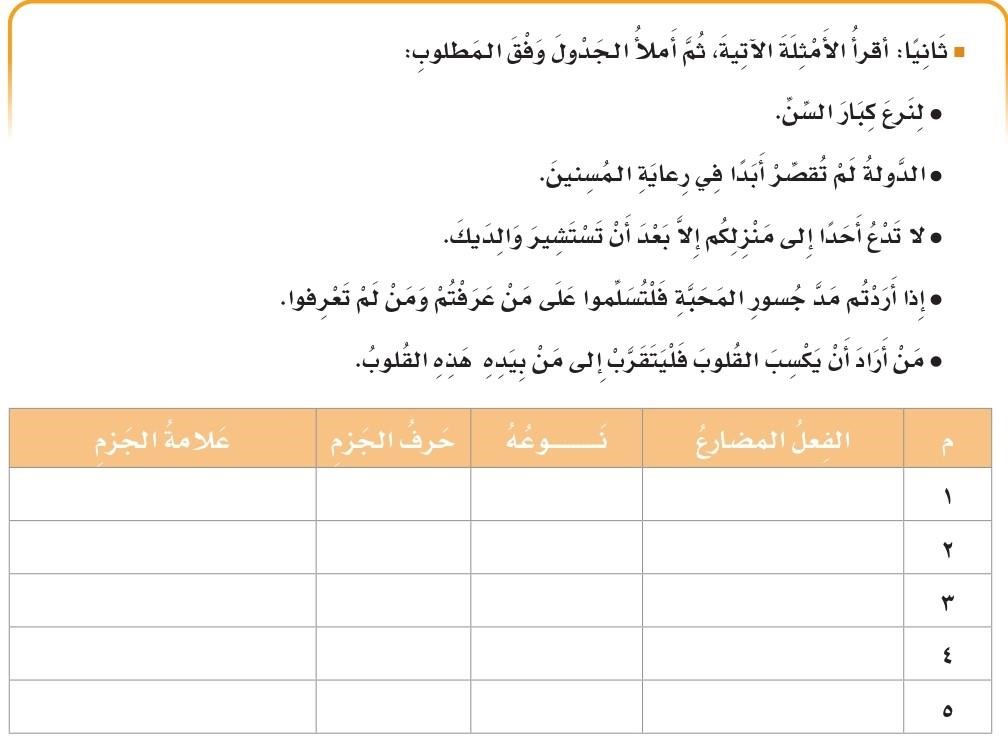 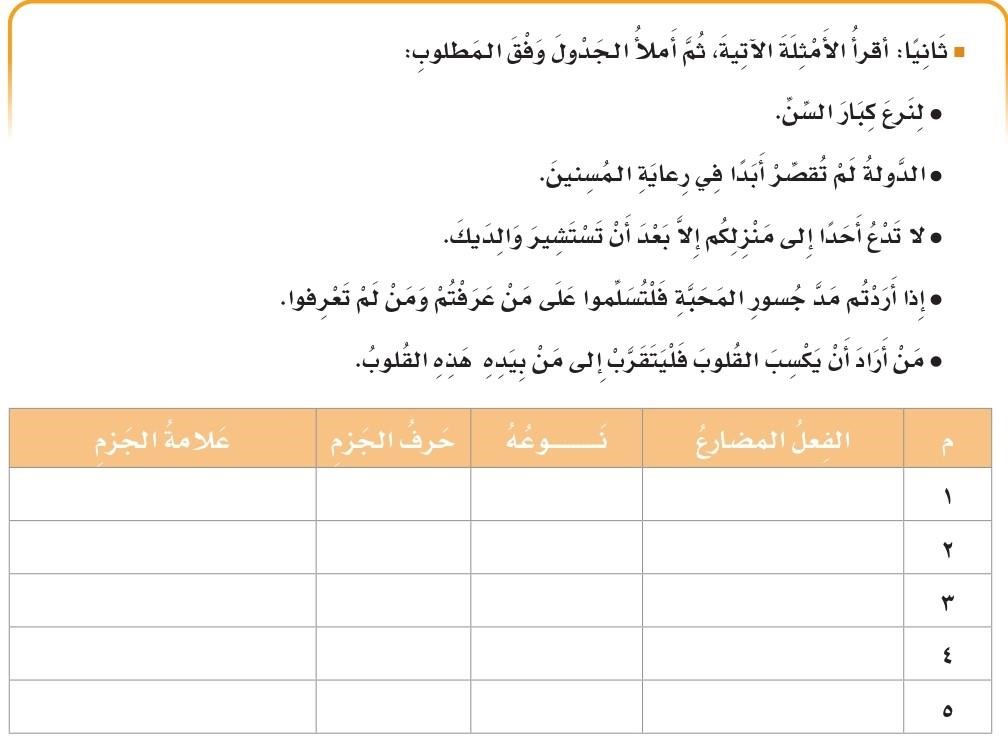 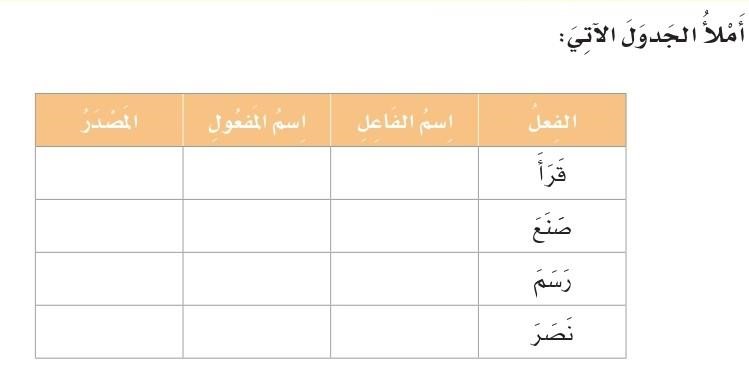 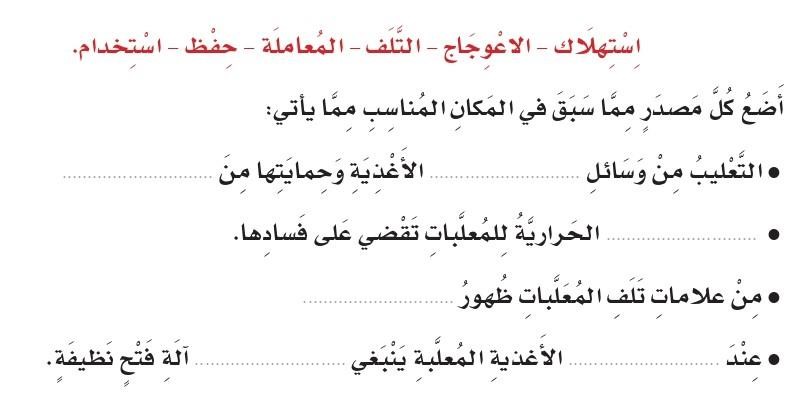 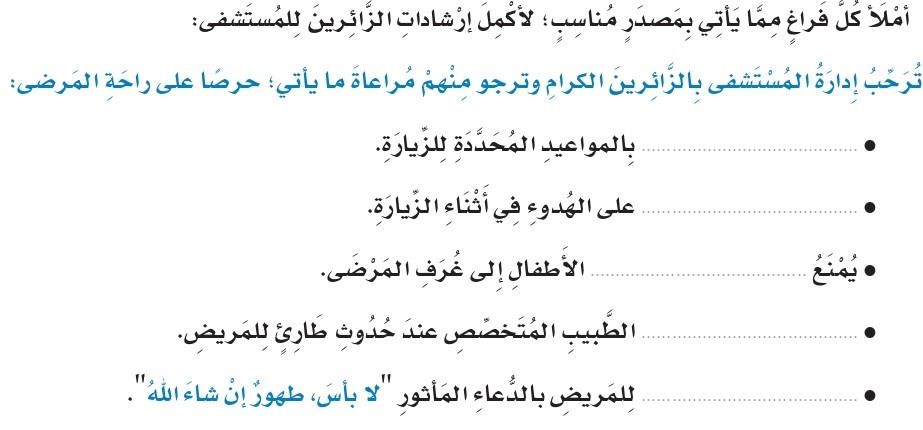 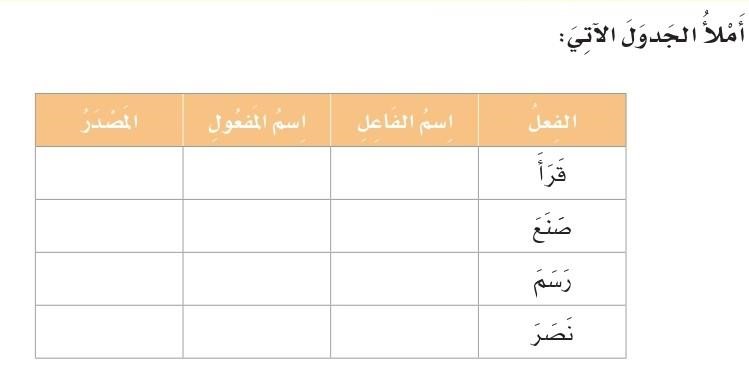 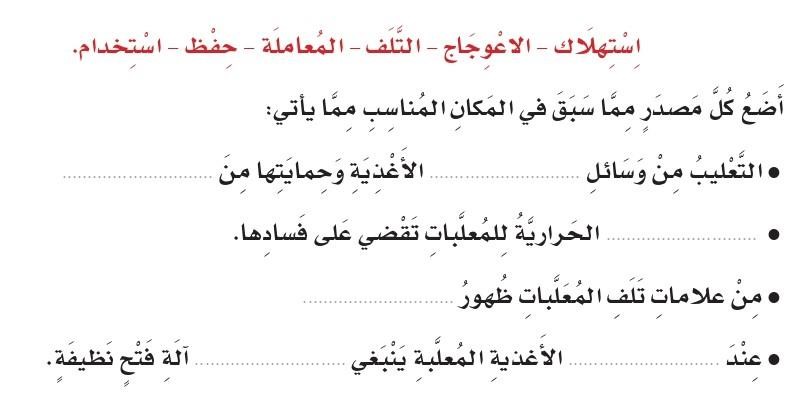 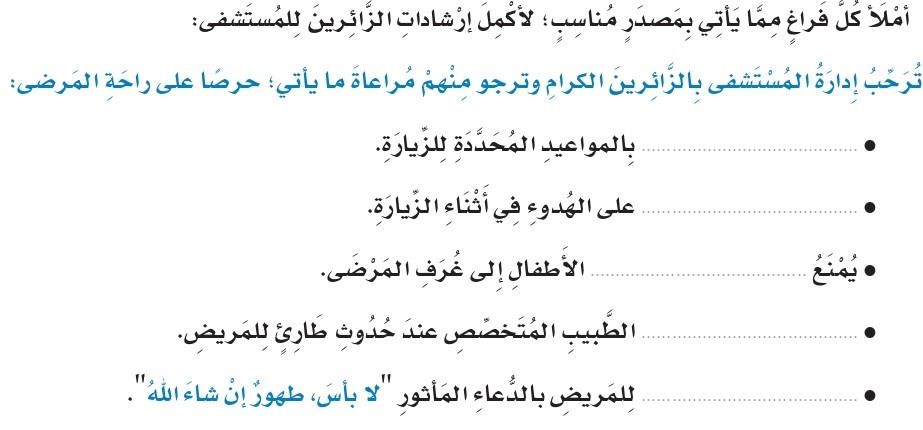                    مكتب التعليم بـ................................ 	                وزارة التعليم 	               مدرسة ..................................... 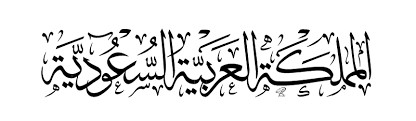 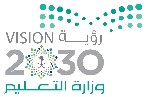 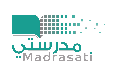 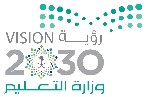 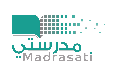 إدارة التعليم بمن طقة .................................. 	 	الفصل الدراس ي الثالث لعام 1444هـ لغتي سادس 	اسم الطالب/........................................... 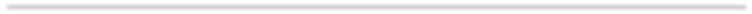 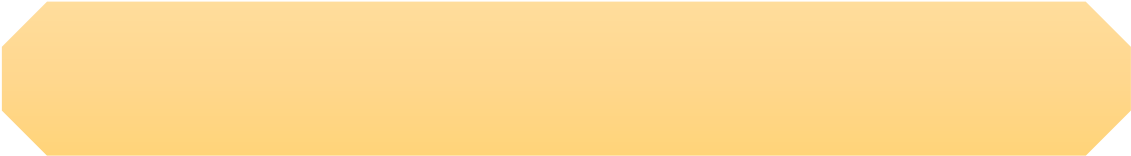 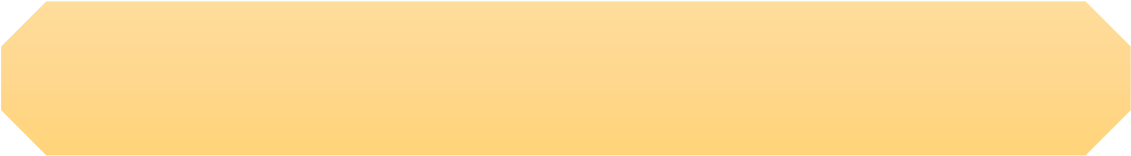 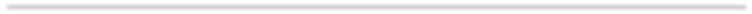 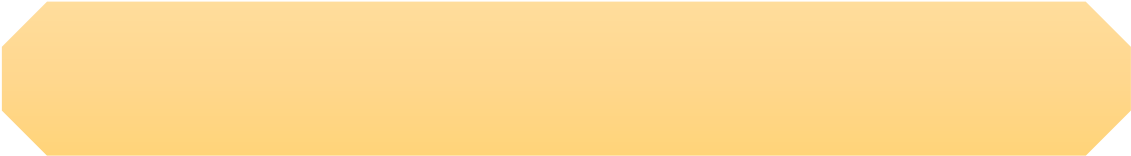 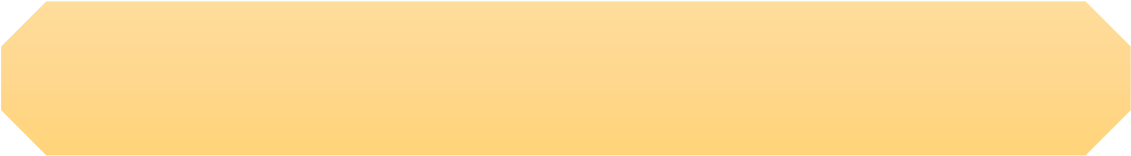 	تقييم الطالب: 	توقيع المعلم:                    مكتب التعليم بـ................................ 	                وزارة التعليم 	               مدرسة ..................................... إدارة التعليم بمن طقة .................................. 	 	الفصل الدراس ي الثالث لعام 1444هـ لغتي سادس 	اسم الطالب/........................................... الظاهرة الإملائية: دخول حروف الجر على )ما( الاستفهامية دخول حرفي الجر )من وعن( على )من( الاستفهامية أو الموصولة  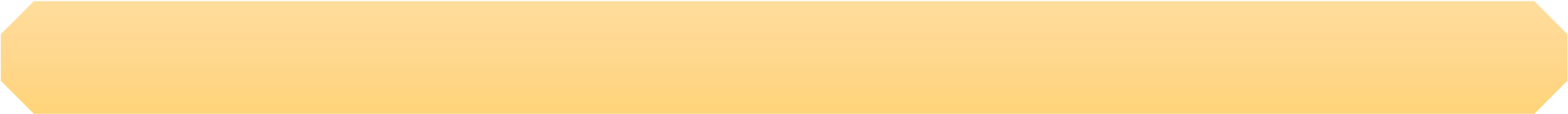 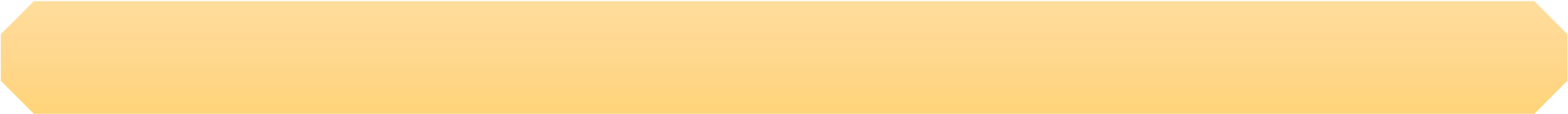 	 	*)أ(أدخل حروف الجر )ل – في – بـ -عن – من( على )ما( الاستفهامية: 	 	*)ب( ضعها في المكان المناسب مما يأتي : 	 	..............................قضيت الإجازة ؟ .............................تبحث؟ ..............................ندمت؟ .............................تبدأ عند قراءة القرآن الكريم ؟ ............................جئت مسرعاً؟ 	تقييم الطالب: 	توقيع المعلم: 